melléklet Szár Községi Önkormányzat Képviselő-testületének A helyi építési szabályzatról szóló 1/2006. (II. 25.) rendeletnek a módosításáról szóló 15/2016. (XII. 8.) önkormányzati rendelethez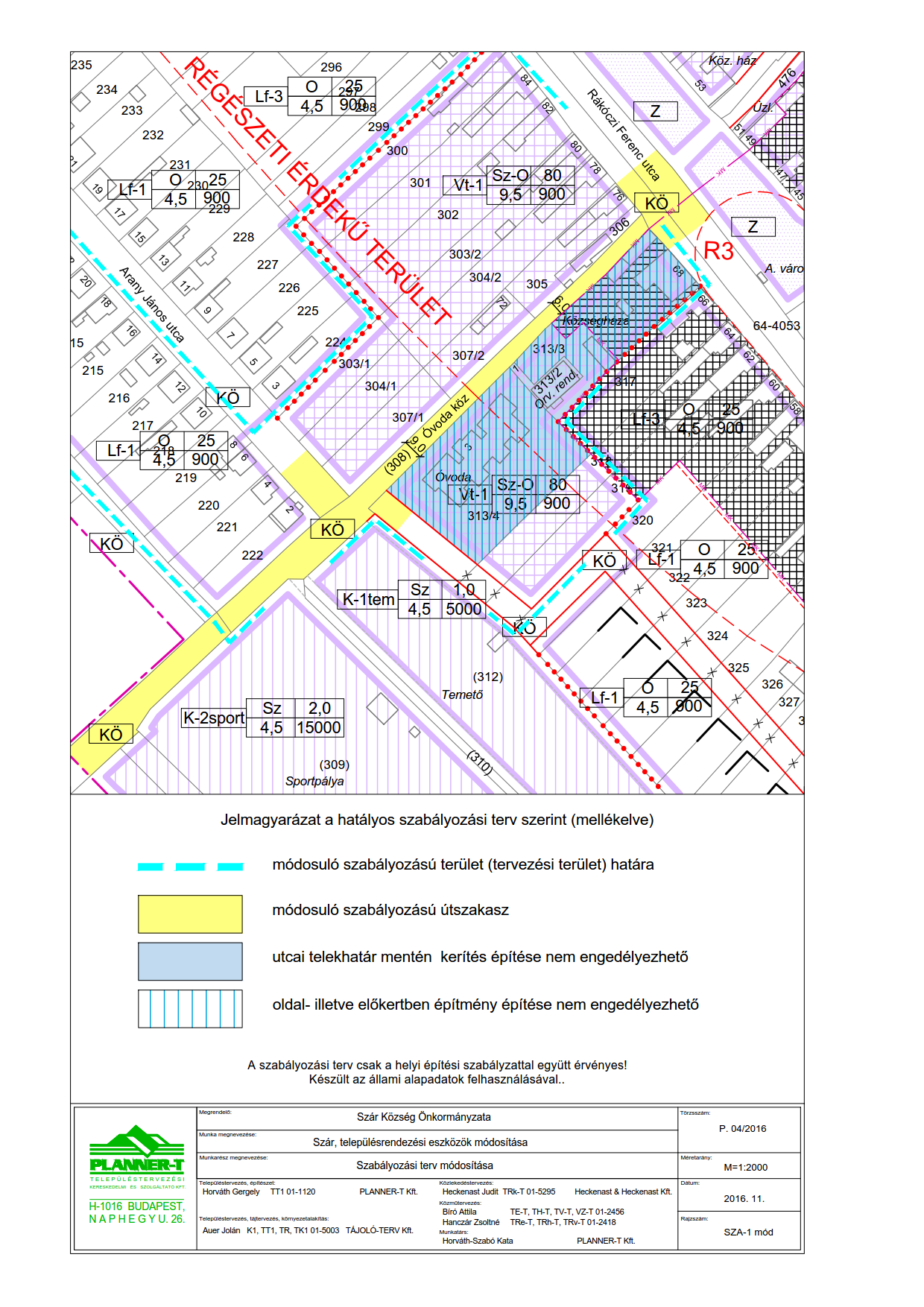 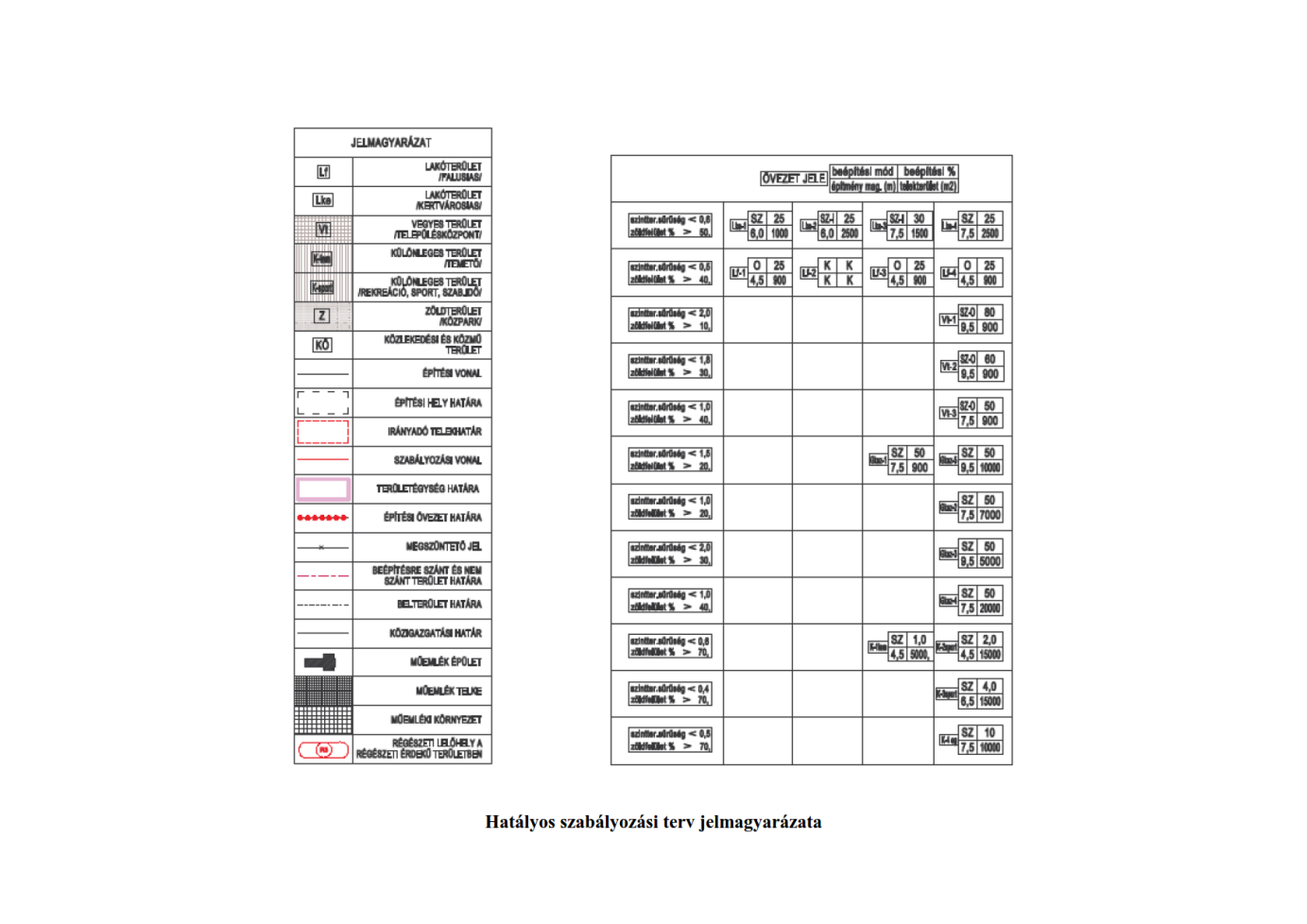 